NWT Addictions Recovery and Aftercare Fund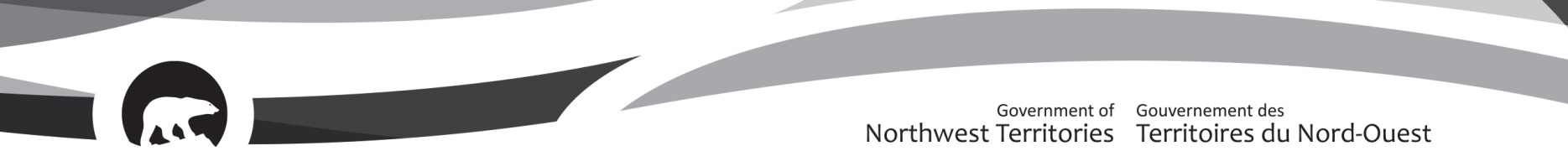 InstructionsThe NWT Addictions Recovery and Aftercare Fund aims to strengthen options for culturally relevant, community-based addictions recovery and aftercare counselling and/or programming.  These funds are targeted toward the hiring of community-based counsellors by Indigenous governments, community governing authorities, and non-government organizations in the Northwest Territories.  Funding is available for the hiring of community-based counsellors that can support two types of projects: Projects that support individuals living in or working towards addictions recovery, and/orProjects that support addictions recovery and aftercare programming in the communityEligible Groups / Organizations:Indigenous governments in the NWT that have negotiated, or are in the process of negotiating, self-government agreements.Community governing authorities (Band Councils, Metis Local, Charter Community or municipal council).Non-government organizations that demonstrate Indigenous outreach and have formed partnerships or receive support from an Indigenous or community governing authority.Eligible Expenses:Compensation and benefits for hired counsellorsExpenses for addictions recovery programming delivered by hired counsellorAdministration FeesIneligible Expenses:These funds are not intended for travel costs related to the hiring of counsellors from outside the communityFunds are not available to cover multi-year expensesFunding Amounts:The total available funds annually: $750,000$68,000 is available to Indigenous governments up to September 1, on a first come, first serve basisThe remaining funds are available to other community governing authorities and non-government organizations up to $68,000 from September 2 to March 31, on a first come, first serve basis.CONTACT INFORMATIONPROJECT INFORMATIONAddictions recovery and aftercare counsellor description (Goals & Objectives, How will the counsellor, activity/activities, or program links to addictions recovery/aftercare, date(s), location, target groups, etc.):                                                                                                         Evaluation/Reporting Plan:  A brief report will be required following the funding period.  Please fill out the following section(s) as applicable.How might you know that you have achieved your objectives as a result of the hiring community-based counsellors? (Examples: how many community members did the counsellor support, what methods were used for support, did community members feel supported? how many program sessions/groups were delivered, number of participants who attended a program sessions/groups, how will you know the hiring of a community counsellor was successful, how might you capture this for the required reporting, etc.).Please feel free to fill in the following work plan if this is helpful.WORKPLANBUDGETDECLARATION OF APPLICANTThis information is being collected under the authority of the Access to Information and Protection of Privacy Act (ATIPP), section 40(c)(i) and the Regulations. The information will be used to determine eligibility for funding through the Addictions Recovery Peer Support Fund and for the general administration and enforcement of this fund. The privacy provisions of ATIPP protect my information, and I understand the information provided in this application may be accessible under ATIPP. Any questions relating to the collection and use of personal information on this form may be directed to Manger of System Quality and Integration,  Mental Wellness and Addictions Recovery and contact mha@gov.nt.ca.     COVID-19 Considerations I understand I am responsible for complying with orders made by the Chief Public Health Officer under the NWT’s Public Health Act. I understand the Department of Health and Social Services is not responsible for ensuring this project complies with any current or future orders made by the Chief Public Health Officer. I certify that the information given is accurate and complete. ✗                                                				                                                	Signature / Title of Applicant				Date of signature (day/month/year)Name of Applicant / Organization:                                                                                                                               Name of Applicant / Organization:                                                                                                                               Contact Name / Title (if applicable):                                                                                                                            Contact Name / Title (if applicable):                                                                                                                            Mailing Address:                                                                                                                                                              Mailing Address:                                                                                                                                                              Postal Code:                                                                      Email:                                                                                  Phone:                                                                                 Fax:                                                                                     Total amount of funding applied for:                                                                    Total amount of funding applied for:                                                                    Project Start Date:                         Project End Date:                                                 Activity/Activities or Program Components: (note areas that apply)Community-Based Addictions Recovery and/or Aftercare: What are you going to do?Community-Based Addictions Recovery and/or Aftercare Program Outcomes:  What you do want to accomplish?Community-Based Addictions Recovery and/or Aftercare Success Indicators:  How will you know it worked?Linkages (if applicable):                                    Who will you work with? Who are the partners?Have you connected to partners? Have identified partners been contacted and have they committed to participate?Counsellor ServicesCouples SupportMen’s Support Women’s SupportGender Diverse/Inclusive SupportYouth programsElder Involvement Aftercare plansRoots of AddictionsTraditional, Cultural activities Other (describe)NWT Community-Based Addictions Recovery and/or Aftercare ProjectAnticipated Project CostsHired counsellorsBudget description:  (e.g., Compensation and benefits for hired counsellors.)Addictions and Recovery ProgrammingBudget description: (e.g., expenses for delivery of programming by counsellor: refreshments, rental fees for meeting space, Telehealth, required materials for participants, etc.)Subtotal of Project Costs (A+B):Administration – (maximum 5%):Total Anticipated Project Costs (C + D):